УТВЕРЖДАЮДиректор КАУ АГДНТ 1 марта 2021 г.Положениео проведении краевой методической акции«Поделись опытом!»	Краевое автономное учреждение «Алтайский государственный Дом народного творчества» проводит краевую методическую акцию «Поделись опытом!». Акция состоится в ноябре 2021 года в г. Барнауле.Цели и задачиCоздание условий для обмена опытом работы культурно-досуговых учреждений края.	Повышение эффективности и качества информационного и методического обеспечения культурно-досуговых учреждений края.	Распространение информации об успешном опыте работы, инновациях, творческих инициативах, проектах учреждений культуры.	Участники	В акции могут принимать участие МДК, РДК многофункциональных культурных центров   муниципальных образований.	Условия и порядок проведенияАкция  заключается во взаимообмене методическими изданиями.Для обмена могут предлагаться   информационные, методические, сценарные, репертуарные сборники, альбомы, проспекты по различным жанрам народного творчества  и направлениям культурно-досуговой деятельности, собственные периодические издания (газеты, журналы).	Объём печатного издания – 28-32 страницы, формат по выбору                              (А4, А5). Тираж 30 экземпляров. При оформлении выходных данных  издания необходимо указать следующие сведения: автор (составитель), название и вид издания, место выпуска издания, год выпуска, имя издателя.	Заявка   на участие в акции отправляется до 1 мая 2021 года на e-mail: izdat.cntd@yandex.ru. Методические издания в количестве 30 экземпляров предоставляются до 1 сентября 2021 года в сектор    информационно-издательской деятельности АГДНТ (ул. Ползунова, 41).	Консультации по подготовке методических изданий можно получить в секторе информационно-издательской деятельности,  зав. сектором  Кучуева   Наталья Алексеевна, тел.: 8 (385-2) 63-39-59,  8-913-226-46-02.Заявкана участие в краевой методической акции «Поделись опытом!»1. Территория (район, город) _______________________________________________________________________________________________________ 2. Наименование учреждения согласно Уставу________________________________________________________________________________________________________________________________________________________________________________________________________________________3. Контактные телефоны___________________________________________4. Название издания, форма выпуска ________________________________________________________________________________________________________________________________________________________________5. Ф.И.О. автора (составителя) _____________________________________________________________________________________________________      Е.В.Карпова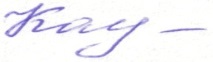 